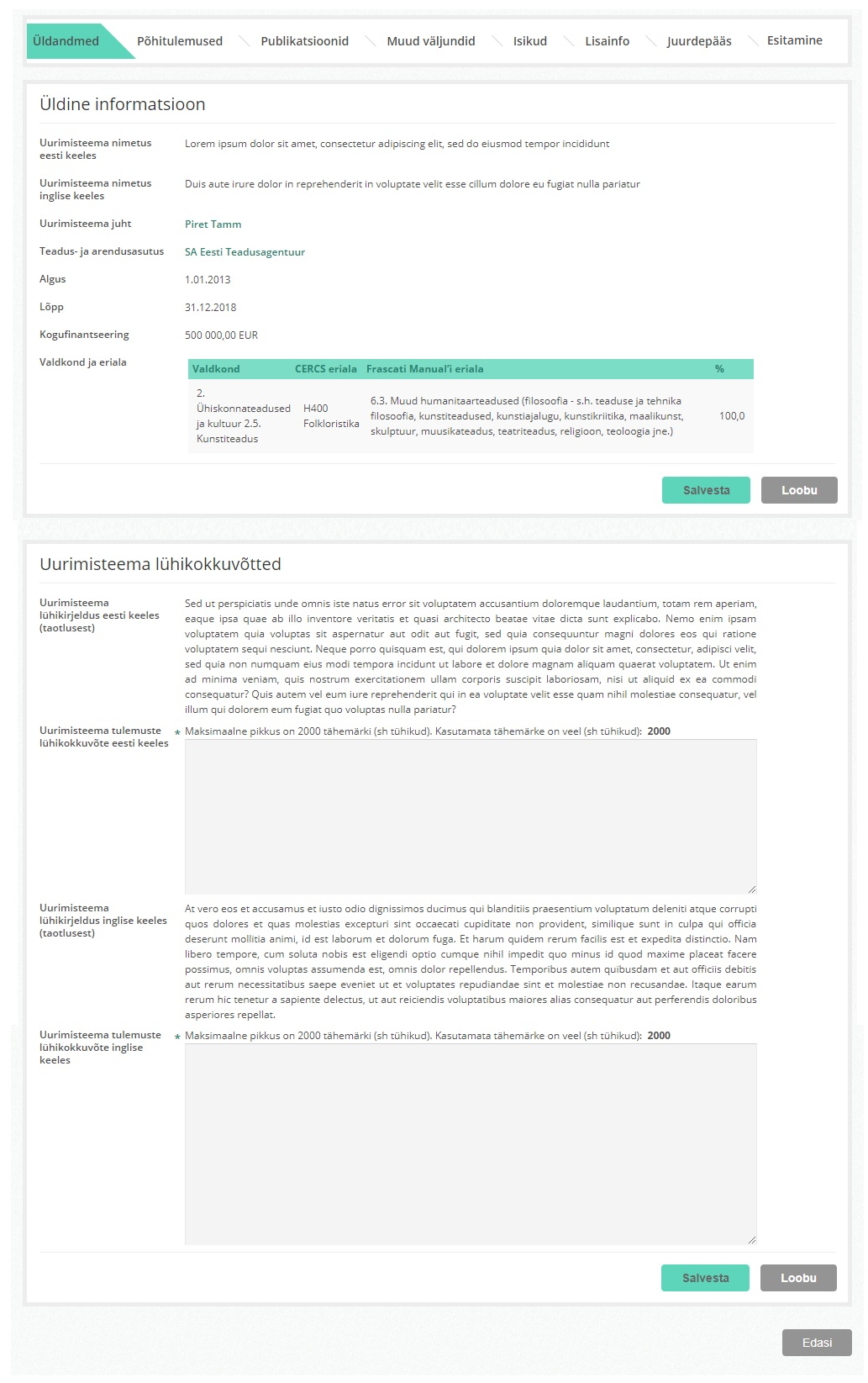 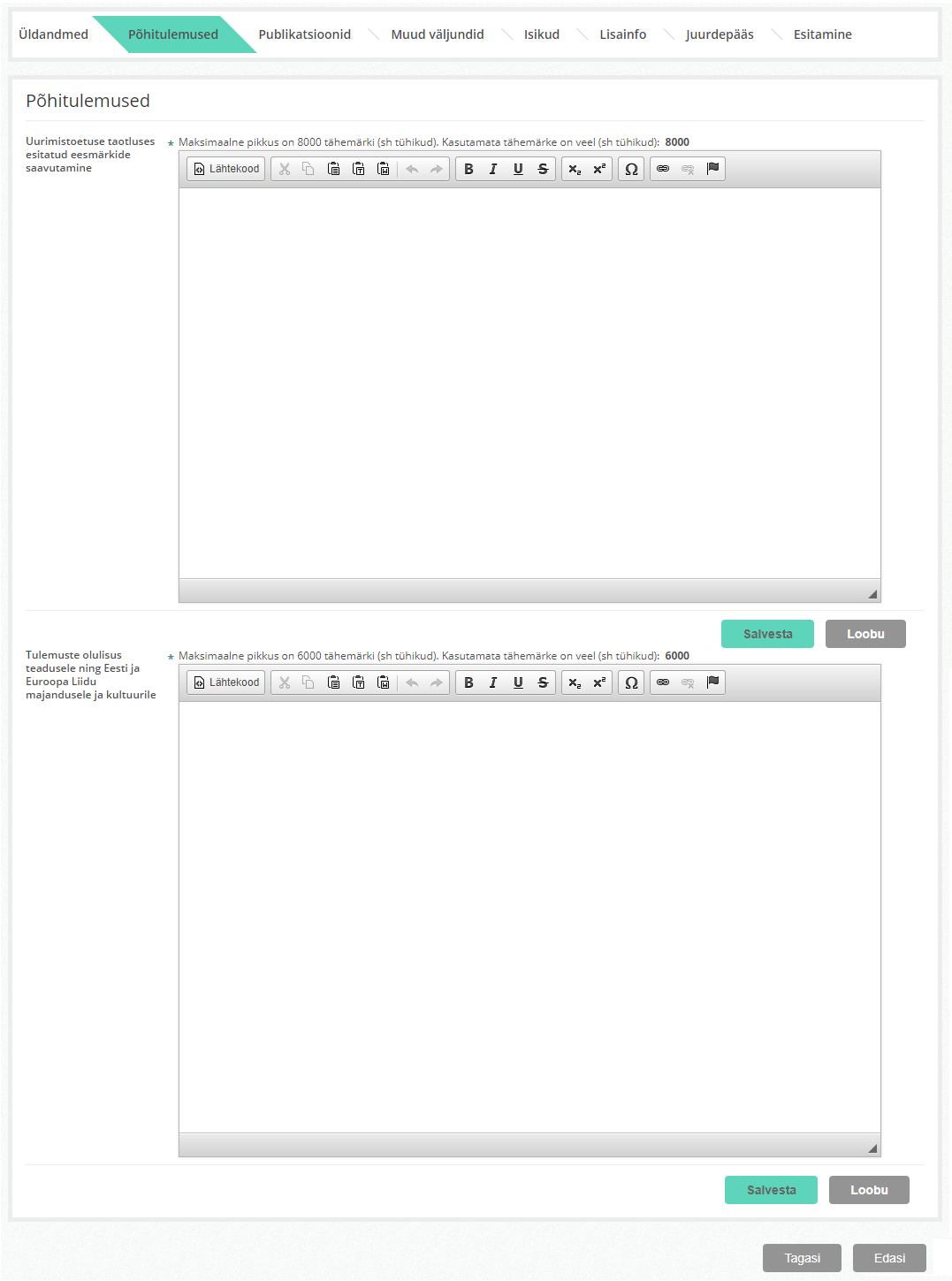 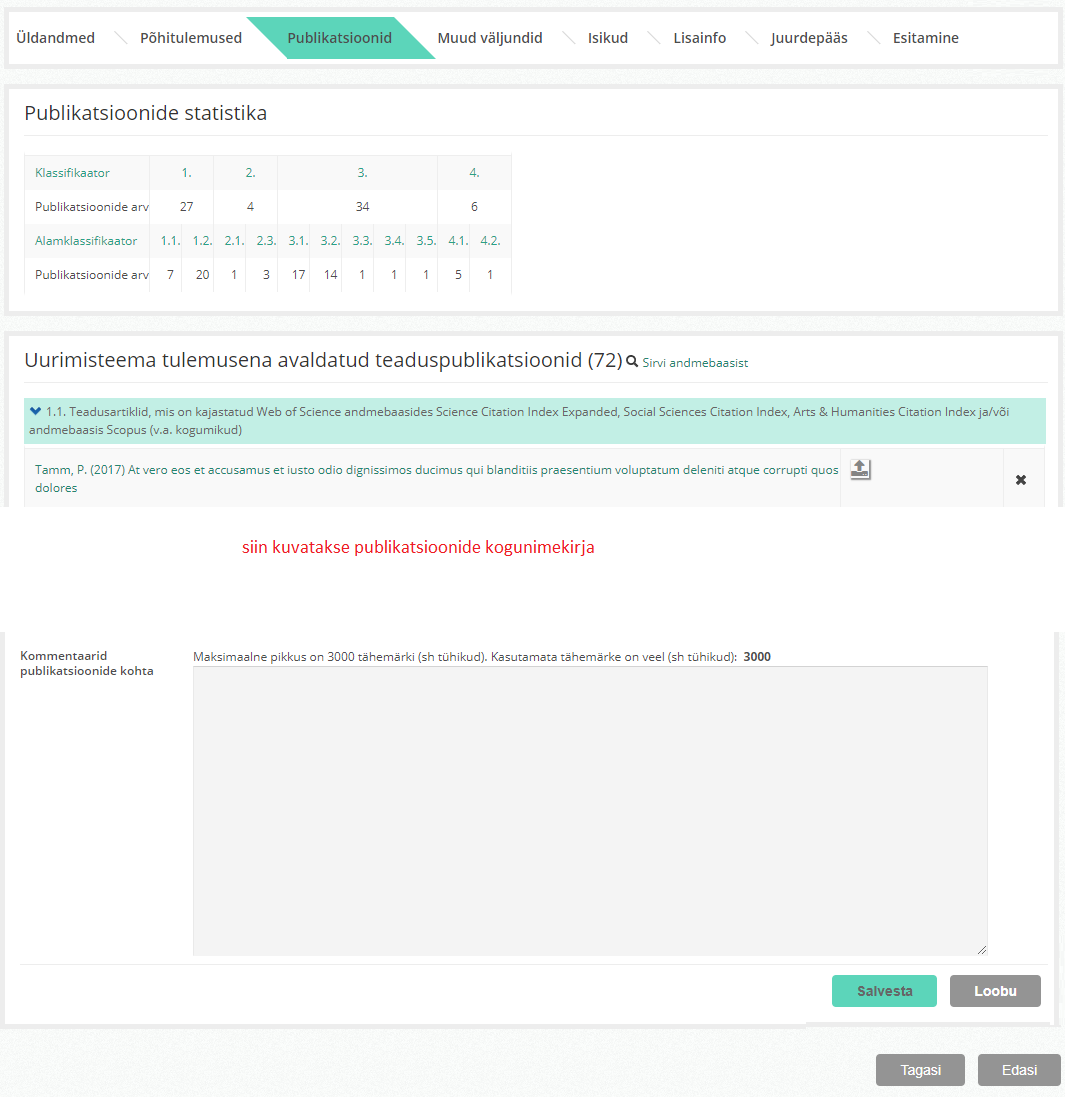 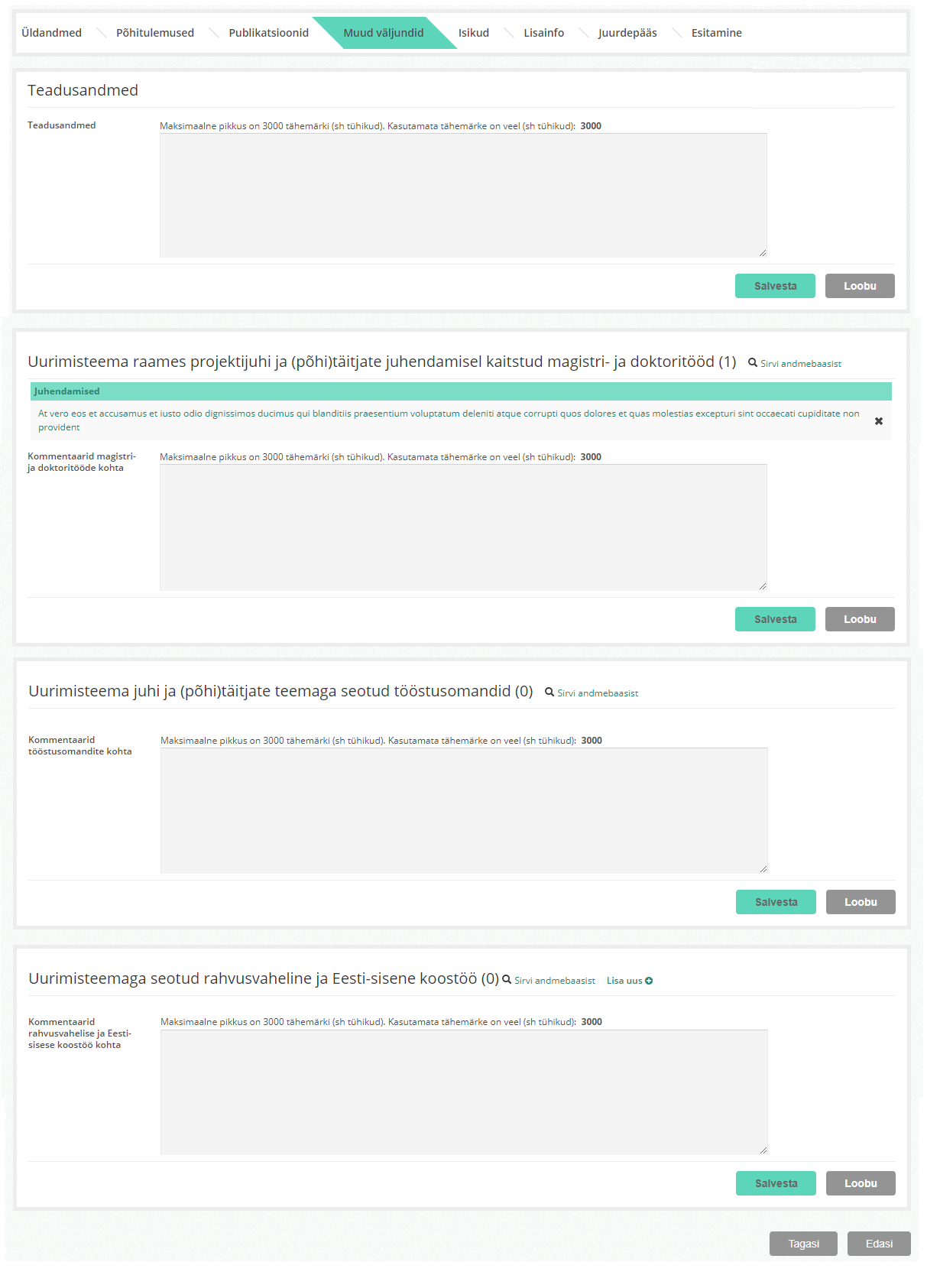 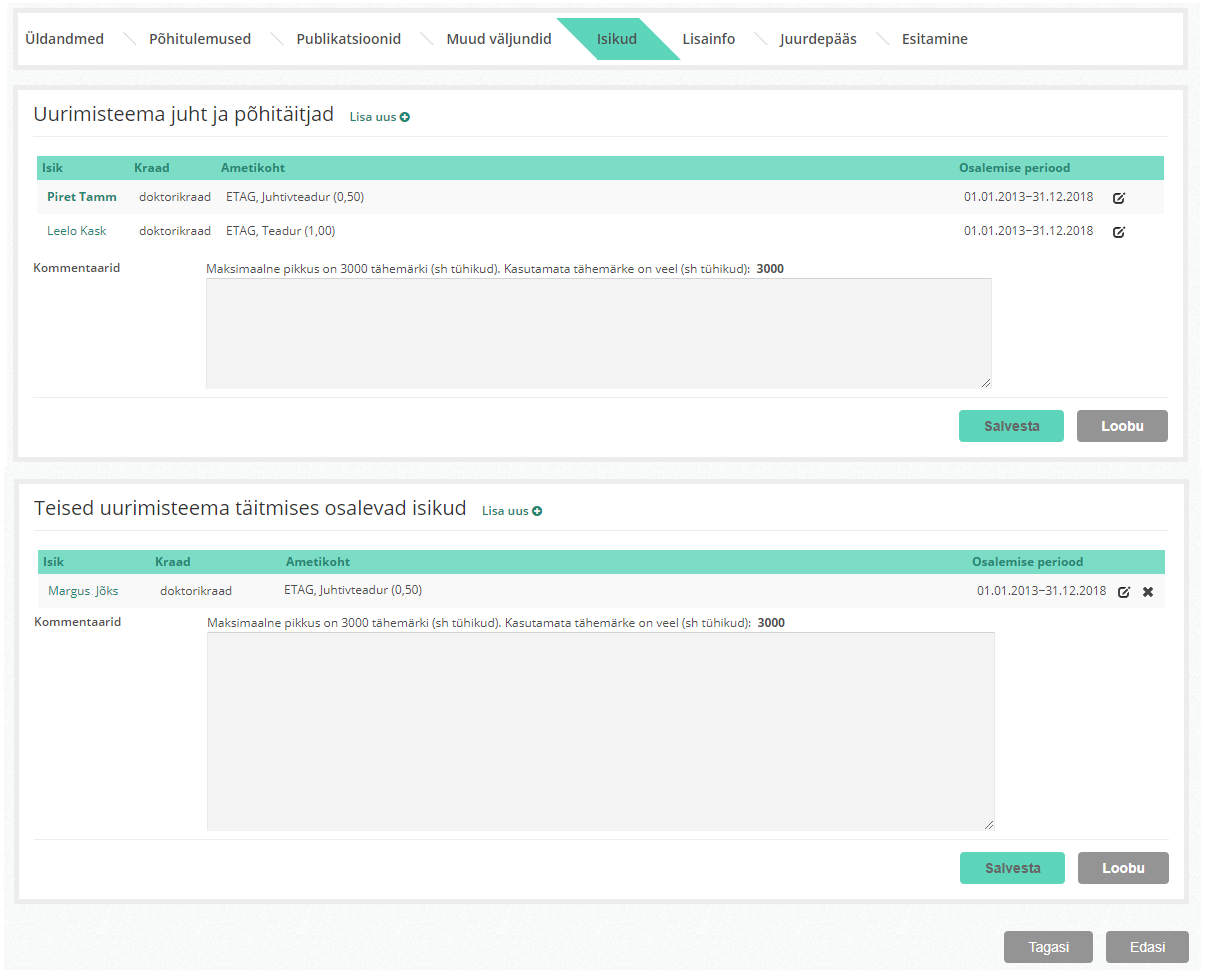 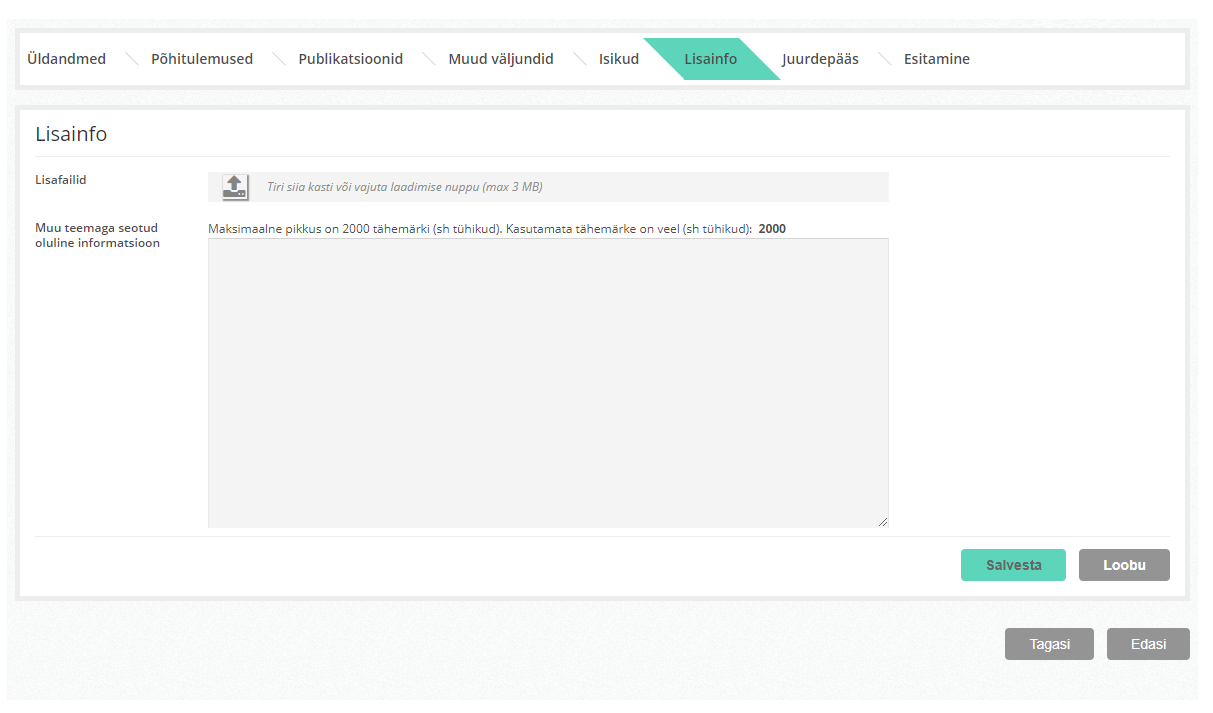 KOONDTAOTLUSe lisasakk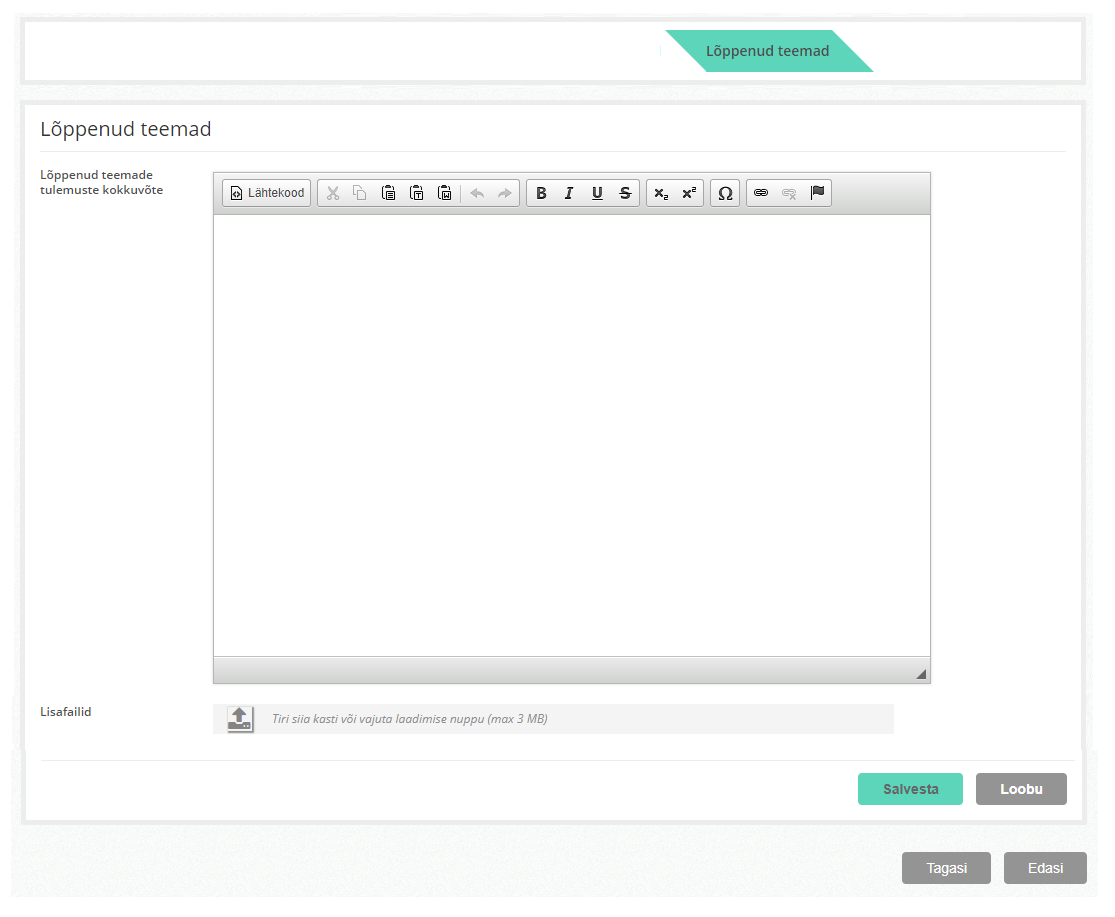 